แนวทางการดำเนินการจัดพิธีทางศาสนามหามงคล และจัดกิจกรรมปฏิบัติธรรมส่งเสริมคุณธรรมจริยธรรมตามหลักปรัชญาเศรษฐกิจพอเพียงเฉลิมพระเกียรติสมเด็จพระเจ้าอยู่หัวมหาวชิราลงกรณ บดินทรเทพยวรางกูรเนื่องในโอกาสวันเฉลิมพระชนมพรรษา ๖๕ พรรษา ๒๘ กรกฎาคม ๒๕๖๐ เพื่อถวายพระพรชัยมงคลและถวายพระราชกุศลกรมการศาสนา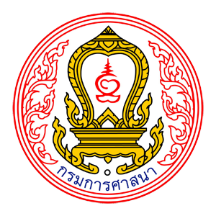 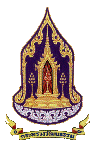 กระทรวงวัฒนธรรมwww.dra.go.th-ร่าง-กำหนดการพิธีเปิดงานปฏิบัติธรรมส่งเสริมคุณธรรมจริยธรรมตามหลักปรัชญาเศรษฐกิจพอเพียงเฉลิมพระเกียรติสมเด็จพระเจ้าอยู่หัวมหาวชิราลงกรณ บดินทรเทพยวรางกูรเนื่องในโอกาสวันเฉลิมพระชนมพรรษา ๖๕ พรรษา ๒๘ กรกฎาคม ๒๕๖๐ณ ........................... อำเภอ..............................จังหวัด...................................วัน........ที่ ............... กรกฎาคม ๒๕๖๐-------------------------------เวลา ๐๘.๓๐ น.	-  ผู้ร่วมพิธีพร้อมกัน ณ บริเวณพิธีเวลา ๐๙.๐๐ น.	-  ประธานฝ่ายฆราวาส เดินทางมาถึงบริเวณพิธีเวลา ๐๙.๐๙ น.	-  ประธานฝ่ายสงฆ์ เดินทางมาถึงบริเวณพิธี	-  ประธานฝ่ายสงฆ์ จุดธูปเทียนบูชาพระรัตนตรัย	-  ประธานฝ่ายฆราวาส                           จุดธูปเทียนเครื่องทองน้อยเบื้องหน้าพระบรมฉายาลักษณ์	   พระบาทสมเด็จพระปรมินทรมหาภูมิพลอดุลยเดช กราบ	-  ประธานฝ่ายฆราวาส ถวายเครื่องสักการะแด่ประธานฝ่ายสงฆ์	-  ……………………………………………………… ผู้ว่า/วัฒนธรรมจังหวัด กล่าวรายงานวัตถุประสงค์                          ของการจัดปฏิบัติธรรม	-  ประธานฝ่ายฆราวาส เปิดกรวยดอกไม้ธูปเทียนแพ ถวายราชสักการะเบื้องหน้า                                     พระฉายาลักษณ์สมเด็จพระเจ้าอยู่หัวมหาวชิราลงกรณ บดินทรเทพยวรางกูร                           และกล่าวราชสดุดีถวายพระพรชัยมงคล (บรรเลงเพลงสรรเสริญพระบารมี)	-  เจ้าหน้าที่อาราธนาพระปริตร	-  พระสงฆ์ จำนวน ๑๐ รูป เจริญพระพุทธมนต์ จบ	-  ประธานฝ่ายฆราวาส จุดเทียนส่องธรรม	-  พระสงฆ์ขึ้นสู่ธรรมาสน์	-  เจ้าหน้าที่อาราธนาศีล / พระสงฆ์ให้ศีล	-  เจ้าหน้าที่อาราธนาธรรม	-  พระสงฆ์แสดงพระธรรมเทศนา จบ 	-  ประธานฝ่ายสงฆ์ นำเจริญจิตภาวนาปฏิบัติธรรม เพื่อถวายเป็นพระราชกุศลฯ เป็นเวลา ๙ นาที	-  ประธานฝ่ายฆราวาส ถวายจตุปัจจัยไทยธรรมเครื่องกัณฑ์เทศน์	-  ประธานฝ่ายฆราวาส ถวายเครื่องไทยธรรมแด่ประธานสงฆ์	-  ผู้มีเกียรติ จำนวน ๑๐ คน ถวายเครื่องไทยธรรมแด่พระสงฆ์	-  พระสงฆ์อนุโมทนา    	-  ประธานฝ่ายฆราวาสกรวดน้ำ – รับพร	-  ประธานฝ่ายฆราวาสกราบพระรัตนตรัย 	-  กราบลาประธานฝ่ายสงฆ์	-  กราบถวายบังคมพระบรมฉายาลักษณ์และพระฉายาลักษณ์  / เสร็จพิธีทางศาสนาหมายเหตุ การแต่งกาย  ประธานและผู้เข้าร่วมพิธี แต่งกายสีขาว สีอ่อน ติดเครื่องหมายไว้ทุกข์ 	   กำหนดการอาจเปลี่ยนแปลงได้ตามความเหมาะสม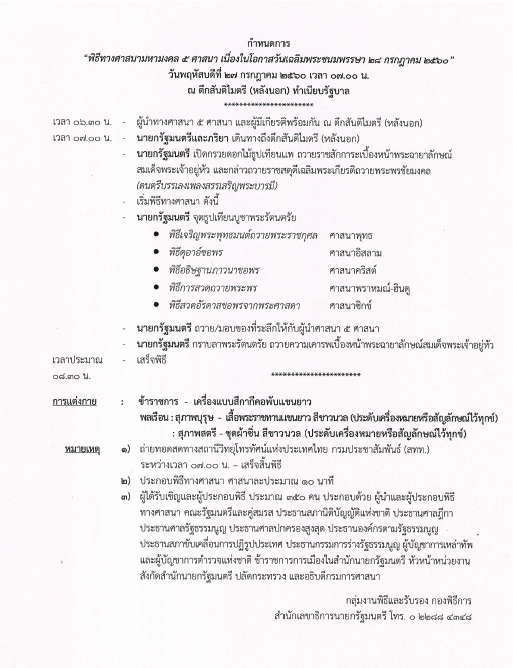 (ตัวอย่าง)คำกล่าวรายงานของ .........................................................................................................................ในพิธีเปิดงานปฏิบัติธรรมส่งเสริมคุณธรรมจริยธรรมตามหลักปรัชญาเศรษฐกิจพอเพียงเฉลิมพระเกียรติสมเด็จพระเจ้าอยู่หัวมหาวชิราลงกรณ บดินทรเทพยวรางกูรเนื่องในโอกาสวันเฉลิมพระชนมพรรษา ๖๕ พรรษา ๒๘ กรกฎาคม ๒๕๖๐ณ ........................... อำเภอ..............................จังหวัด...................................วัน........ที่ ............... กรกฎาคม ๒๕๖๐-----------------------------------กราบนมัสการ......................................................ที่เคารพอย่างยิ่งเรียน................................................................................ที่เคารพดิฉัน/กระผม................................................................... ในนามของ................................... องค์กรเครือข่ายทางศาสนา หน่วยงานภาครัฐ ภาคเอกชน องค์กรเครือข่ายผู้สูงอายุ คนพิการ ทุพพลภาพ ด้อยโอกาส และประชาชนทุกคน ขอขอบคุณท่าน...................................... เป็นอย่างสูง ที่ได้ให้เกียรติมาเป็นประธานในพิธีพิธีเปิดงานปฏิบัติธรรมส่งเสริมคุณธรรมจริยธรรมตามหลักปรัชญาเศรษฐกิจพอเพียง เฉลิมพระเกียรติสมเด็จพระเจ้าอยู่หัว         มหาวชิราลงกรณ บดินทรเทพยวรางกูร  (สม-เด็ด-พระ-เจ้า- อยู่-หัว/- มะ-หา-วะ-ชิ-รา-ลง-กอน/-บอ-ดิน-    ทะระ/-เทบ-พะ-ยะ-วะ-ราง-กูน) เนื่องในโอกาสวันเฉลิมพระชนมพรรษา ๖๕ พรรษา ๒๘ กรกฎาคม ๒๕๖๐ ในวันนี้......................... ร่วมกับ.............................................................จำนวน ................คน จัดกิจกรรมปฏิบัติธรรมส่งเสริมคุณธรรมจริยธรรมตามหลักปรัชญาเศรษฐกิจพอเพียง เฉลิมพระเกียรติสมเด็จพระเจ้าอยู่หัว         มหาวชิราลงกรณ บดินทรเทพยวรางกูร  (สม-เด็ด-พระ-เจ้า- อยู่-หัว/- มะ-หา-วะ-ชิ-รา-ลง-กอน/-บอ-ดิน-    ทะระ/-เทบ-พะ-ยะ-วะ-ราง-กูน) เนื่องในโอกาสวันเฉลิมพระชนมพรรษา ๖๕ พรรษา ๒๘ กรกฎาคม ๒๕๖๐  เพื่อถวายพระพรชัยมงคลและถวายพระราชกุศล ในวันที่ ............................... กรกฎาคม ๒๕๖๐ มีวัตถุประสงค์ เพื่อถวายพระพรชัยมงคลและถวายเป็นพระราชกุศล แด่สมเด็จพระเจ้าอยู่หัวมหาวชิราลงกรณ บดินทรเทพยวรางกูร ในวันที่ ๒๘ กรกฎาคม ๒๕๖๐ รวมทั้งเจริญจิตภาวนา รักษาศีลบำเพ็ญทานบารมีทำความดี ถวายเป็นพุทธบูชาและเปิดพื้นที่ให้ผู้สูงอายุ คนพิการ ทุพพลภาพและด้อยโอกาส ได้รักษาศีล           ปฏิบัติธรรม เจริญจิตภาวนา เรียนรู้หลักธรรมทางศาสนาอย่างเสมอภาคและเท่าเทียมบัดนี้ ได้เวลาอันสมควรแล้ว ดิฉัน/กระผม ขอเรียนเชิญท่าน...........................เปิดกรวยดอกไม้ธูปเทียนแพ ถวายราชสักการะเบื้องหน้าพระฉายาลักษณ์ สมเด็จพระเจ้าอยู่หัวมหาวชิราลงกรณ บดินทรเทพยวรางกูร (สม-เด็ด-พระ-เจ้า- อยู่-หัว/- มะ-หา-วะ-ชิ-รา-ลง-กอน/-บอ-ดิน-ทะระ/-เทบ-พะ-ยะ-วะ-ราง-กูน)               และกล่าวราชสดุดี ถวาย พระพรชัยมงคลเป็นลำดับต่อไป.(ตัวอย่าง)คำกล่าวราชสดุดีถวายพระพรชัยมงคลของ ………………….…..……………………………………..ในพิธีเปิดงานปฏิบัติธรรมส่งเสริมคุณธรรมจริยธรรมตามหลักปรัชญาเศรษฐกิจพอเพียงเฉลิมพระเกียรติสมเด็จพระเจ้าอยู่หัวมหาวชิราลงกรณ บดินทรเทพยวรางกูรเนื่องในโอกาสวันเฉลิมพระชนมพรรษา ๖๕ พรรษา ๒๘ กรกฎาคม ๒๕๖๐ณ ........................... อำเภอ..............................จังหวัด...................................วัน........ที่ ............... กรกฎาคม ๒๕๖๐-------------------------------------------ขอเดชะ	ใต้ฝ่าละอองธุลีพระบาท ปกเกล้าปกกระหม่อม	ข้าพระพุทธเจ้า ...............................................................ในนามของพสกนิกรทั้งหลาย ที่มาร่วมชุมนุมอยู่ ณ ที่นี้ ขอประกาศราชสดุดีเฉลิมพระเกียรติ เนื่องในโอกาสมหามงคล เฉลิมพระชนมพรรษา ๖๕ พรรษา            ๒๘ กรกฎาคม ๒๕๖๐ แห่งสมเด็จพระเจ้าอยู่หัวมหาวชิราลงกรณ บดินทรเทพยวรางกูร (สม-เด็ด-พระ-เจ้า-อยู่-หัว-มะ-หา-วะ-ชิ-รา-ลง-กอน-บอ-ดิน-ทะระ-เทบ-พะ-ยะ-วะ-ราง-กูน) ผู้ทรงพระคุณอันประเสริฐ นับเป็นโอกาสมหามงคลที่พสกนิกรปวงชนชาวไทย จักได้สำนึกในพระมหากรุณาธิคุณที่ได้ทรงประกอบพระราชกรณียกิจ นานัปการ โดยเฉพาะด้านการพระพุทธศาสนา ได้ทรงส่งเสริม สนับสนุน ทำนุบำรุงพระพุทธศาสนา ให้เจริญรุ่งเรือง ยังผลให้ปวงพสกนิกรชาวไทย ต่างปลื้มปีติและซาบซึ้งในพระราชศรัทธาแห่งพระองค์ และพร้อมที่จะน้อมนำ พระราชจริยวัตรอันงดงาม ไปเป็นแนวทางการจรรโลงพระพุทธศาสนา ให้มีความเจริญรุ่งเรื่อง            และมั่นคงสืบไป เนื่องในวาระอันเป็นศุภมงคลนี้ ข้าพระพุทธเจ้าทั้งหลาย ขออาราธนาคุณพระศรีรัตนตรัย      พระสยามเทวาธิราช สิ่งศักดิ์สิทธิ์ทั้งหลาย และพระบารมีแห่งสมเด็จ พระบุรพมหากษัตริยาธิราช (สม-เด็ด-พระ-บุ-ระ-พะ-มะ-หา-กะ-สัด-ตริ-ยา-ทิ-ราด) ทุกพระองค์ โปรดอภิบาล ใต้ฝ่าละอองธุลีพระบาท ทรงมีพระพลานามัยสมบูรณ์ ปราศจากโรคาพาธ และอุปัทวันตราย (อุ-ปัด-ทะ-วัน-ตะ-ราย) ทั้งปวง พระชนมายุยิ่งยืนนาน ทรงพระเกษมสำราญเป็นนิตย์ ขอทุกสิ่งจงสัมฤทธิ์ดังพระราชหฤทัยปรารถนา เป็นมิ่งขวัญของปวงข้าพระพุทธเจ้าทั้งหลาย ตราบจิรัฐิติกาล (จิ-รัด-ถิ-ติ-กาล) เทอญ.ด้วยเกล้าด้วยกระหม่อมขอเดชะแบบรายงานการจัดพิธีทางศาสนามหามงคล เฉลิมพระเกียรติสมเด็จพระเจ้าอยู่หัวมหาวชิราลงกรณ บดินทรเทพยวรางกูรเนื่องในโอกาสวันเฉลิมพระชนมพรรษา ๖๕ พรรษา ๒๘ กรกฎาคม ๒๕๖๐ จังหวัด......................................๑. กิจกรรมที่ดำเนินการ (ระบุกิจกรรม วันที่ สถานที่  วิธีการดำเนินงาน ฯลฯ)			๑.๑..........................................................................................................................................................	๑.๒ ........................................................................................................................................................๒. ผลการดำเนินงาน          ๒.๑ ผู้เข้าร่วมกิจกรรมแต่ละกิจกรรม (เช่น หน่วยงาน องค์กร ศาสนิกชน)............................................รวมจำนวน.....................คน          ๒.๒ ผลสัมฤทธิ์ (สิ่งที่ผู้เข้าร่วมโครงการได้รับ/ผลกระทบหรือสิ่งที่สังคมได้รับ-อธิบายสรุปให้เห็นภาพ      ความสมานฉันท์ หรือ การแสดงความจงรักภักดี)........................................................................................................................................................................................................................................................................................................................................................................................................................................................................................................................................................................................................................................................................................................................๓.รูปภาพกิจกรรม พร้อมคำบรรยายภาพ จำนวน ๑๐ ภาพ (ขอความอนุเคราะห์แนบซีดีไฟล์รูปภาพ) 				ลงชื่อผู้รายงาน...........................................					ตำแหน่ง........................................................				หมายเลขโทรศัพท์.....................................................ขอความกรุณาส่งคืน กรมการศาสนาโทรศัพท์ ๐ ๒๔๒๒ ๘๘๐๐ โทรสาร ๐ ๒๔๒๒ ๘๗๙๙E-mail : dra03024@gmail.com ภายในวันที่ ๒๐ สิงหาคม ๒๕๖๐แบบรายงานการจัดกิจกรรมปฏิบัติธรรมส่งเสริมคุณธรรมจริยธรรมตามหลักปรัชญาเศรษฐกิจพอเพียงเฉลิมพระเกียรติสมเด็จพระเจ้าอยู่หัวมหาวชิราลงกรณ บดินทรเทพยวรางกูรเนื่องในโอกาสวันเฉลิมพระชนมพรรษา ๖๕ พรรษา ๒๘ กรกฎาคม ๒๕๖๐ จังหวัด......................................๑. กิจกรรมที่ดำเนินการ (ระบุกิจกรรม วันที่ สถานที่  วิธีการดำเนินงาน ฯลฯ)			๑.๑..........................................................................................................................................................	๑.๒ ........................................................................................................................................................๒. ผลการดำเนินงาน          ๒.๑ ผู้เข้าร่วมกิจกรรมแต่ละกิจกรรม (เช่น หน่วยงาน องค์กร ศาสนิกชน)............................................รวมจำนวน.....................คน          ๒.๒ ผลสัมฤทธิ์ (สิ่งที่ผู้เข้าร่วมโครงการได้รับ/ผลกระทบหรือสิ่งที่สังคมได้รับ-อธิบายสรุปให้เห็นภาพ      ความสมานฉันท์ หรือ การแสดงความจงรักภักดี)........................................................................................................................................................................................................................................................................................................................................................................................................................................................................................................................................................................................................................................................................................................................๓.รูปภาพกิจกรรม พร้อมคำบรรยายภาพ จำนวน ๑๐ ภาพ (ขอความอนุเคราะห์แนบซีดีไฟล์รูปภาพ) 				ลงชื่อผู้รายงาน...........................................					ตำแหน่ง........................................................				หมายเลขโทรศัพท์.....................................................ขอความกรุณาส่งคืน กรมการศาสนาโทรศัพท์ ๐ ๒๔๒๒ ๘๘๐๐ โทรสาร ๐ ๒๔๒๒ ๘๗๙๙E-mail : dra03024@gmail.com ภายในวันที่ ๒๐ สิงหาคม ๒๕๖๐